На предприятии имеется два отдела, схема сетей которых представлена на рис.8.13. 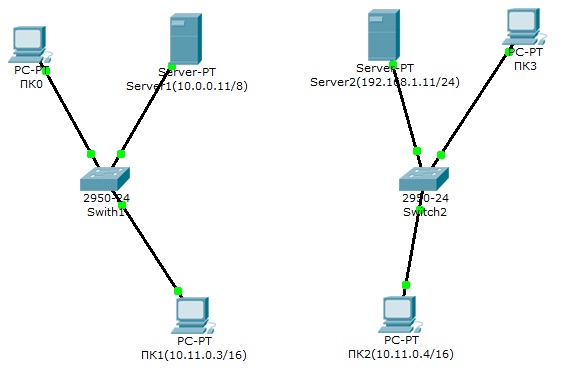 Рис.8.13. Схема сетей отделов предприятия.Отдел 1 – Switch1, отдел 2 – Switch2.В каждой сети имеется сервер со службами DHCP, DNS и HTTP (на серверах Server1 и Server2 расположены интернет-сайты отделов).Компьютеры ПК0 и ПК3 с DHCP серверов своих сетей получают параметры IP адреса и шлюз.Компьютеры ПК1 и ПК2 находятся в отдельной сети в одном VLAN.Задание:Дополните схему сети маршрутизатором или коммутатором третьего уровня, чтобы обеспечить работу корпоративной сети в следующих режимах:1 - компьютеры ПК0 и ПК3 должны открывать сайты каждого отдела;2 – компьютеры ПК1 и ПК2 должны быть доступны только друг для друга.